Jokko Società Cooperativa Sociale di tipo “A” e “B” di Asti, promuovendo un’azione di rete, collabora attivamente con i vari Enti ed organizzazioni attive sul territorio, al fine di costituire un’importante risorsa per la collettività; offre Servizi Socio-Assistenziali, Educativi, di Mediazione Culturale e di Supporto Psicologico.Obiettivi generali del Servizio :Offrire un sostegno alle famiglie e alla scuolaOffrire un sostegno scolastico agli alunni Favorire lo sviluppo delle capacita’ cognitive e sociali, l’autonomia, le abilita’ motorie e la gestione del tempo libero di ciascun minore, infatti prima e dopo lo svolgimento dei compiti e’ previsto uno spazio dedicato ad attività’ ludico ricreative di vario genere e laboratori.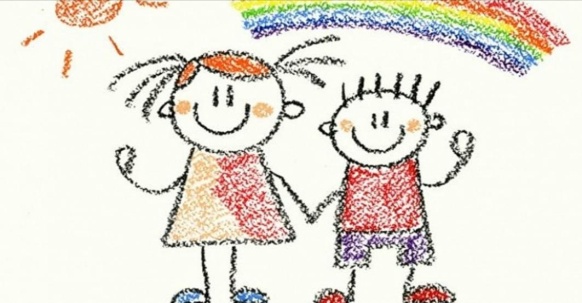 I NOSTRI CONTATTI :amministrazionejokko@gmail.com347 199 4176 349 433 7759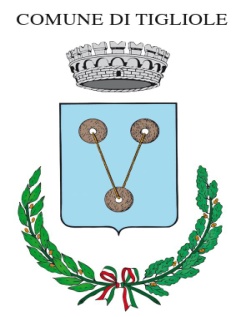 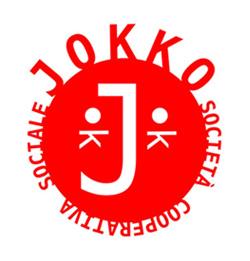 Il comune di TiglioleIn collaborazione con la Cooperativa JokkoPresentaIl Servizio di DoposcuolaPer l’anno scolastico 2021/2022MODULO DI ISCRIZIONE AL SERVIZIO DI DOPOSCUOLA                    Il sottoscritto ________________________________________residente in ____________________ prov. (___)Via ___________________________ n. ____Tel.___________________________La sottoscritta ________________________________________residente in ____________________ prov. (___)Via ___________________________ n. ____Tel.___________________________con la presente presentiamo domanda di ISCRIZIONE per nostro/a figlio/a ________________________________________nato/a a ________________ prov. (___) il ___________________iscritto/a per l’anno scolastico 2021-2022  allaclasse       1   2   3   4   5 al SERVIZIO DI DOPOSCUOLA per l’intero anno scolasticoAltro periodo _______________________________________                                                            Il Servizio sarà attivo dal lunedì al venerdì, dal termine dell’orario scolastico fino alle ore 18.00Il costo del buono pasto nei giorni di non rientro sarà a carico delle famiglieIl costo del Servizio potrà variare in base al numero massimo di bambini che ne potranno avere accesso in base ai prossimi Decreti ministerialiFirma di entrambi i genitori    ________________________     _________________________                  ( I Vostri dati verranno trattati nel rispetto del Regolamento UE 2016/679 )